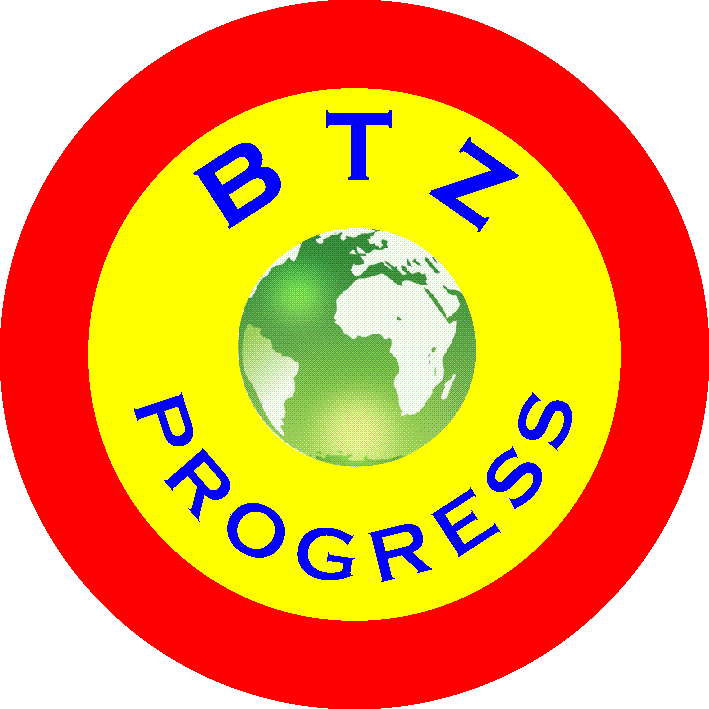 Biuro Turystyki Zagranicznej„PROGRESS”ul. Morelowa 14, 69-200 Sulęcin                                   nr koncesji: 03/2010SEA LIFE Berlin
29.01.2017Cena: 79 zł - dzieci i młodzież do lat 14119 zł - dorośli)7.30 podstawienie autokaru, a następnie wyjazd. Przekroczenie granicy w Świecku. Przejazd do Berlina. Wstęp do AquaDom Sea Life - największego na świecie cylindrycznego akwarium z wodą morską. Akwarium umieszczone jest na 9 metrowym fundamencie i ma wymiary 16 metrów wysokości, 11,5 metra średnicy. AquaDom mieści 1 mln litrów wody oraz 1500 ryb z 97 gatunków. Codziennie czystością obiektu zajmuje się 3-4 nurków. Następnie zwiedzanie Berlina: Rotes Rathaus (czerwony ratusz) Fontanna Neptuna, Wieża telewizyjna (z zewnątrz), Kościół św. Marii, Forum Marksa i Engelsa, następnie zobaczymy Katedre Berlińską z zewnątrz i udamy się na Wyspę Muzeów, gdzie zobaczymy światowej sławy Muzeum Pergamon. Dalej udamy się na spacer po ulicy Allee Unter den Linden, gdzie zobaczymy: Neue Wache, Zbrojownie, Operę, Uniwersytet Humbolta, Bebelplatz (miejsce spalenia 25 tys książek), Katedrę św. Jadwigii i Gandarmenmarkt z dwoma katedrami : francuską i niemiecką. Następnie przejedziemy pod Bramę Branderburską i Reichstag siedziby Sejmu i Senatu Niemiec o znakomitej konstrukcji z wykorzystaniem energii słonecznej. Potem przejedziemy koło pałacu Bellevue i Kolumny Zwycięstwa. Ostatnim punktem programu będzie  Kufurstendamm (Kudamm). Tam zobaczymy Kościół Cesarza Wilhelma, Europa Center- zegar wodny. Oczywiście nie może zabraknąć czasu  na zakup pamiątek bądź przerwy na filiżankę kawy, po której wrócimy do Polski ok godz. 20.00Cena obejmuje- przejazd autokarem- opieka pilota na całej trasie- przewodnika po Berlinie- ubezpieczenie NW i KLDodatkowo płatne:- bilet wstępu do AquaDom SEA LIFEdzieci w wieku 3-14 lat 10 €dorośli 12 €